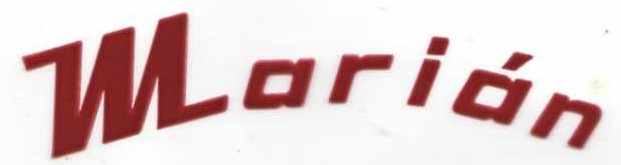 PRIMERO Y SEGUNDO, DE REGALO, PAN Y POSTRE (hasta fin de existencias)8.00€MENÚ VEGANO17 de mayo de 2024*JUDIÓN CON ESPINACAS*BERENJENA RELLENA*NO-POLLO AL CURRY*MENESTRA DE VERDURAS*MACARRONES AL PESTO DE PISTACHOS*ENSALADA DE PASTA*BRÓCOLI REHOGADO